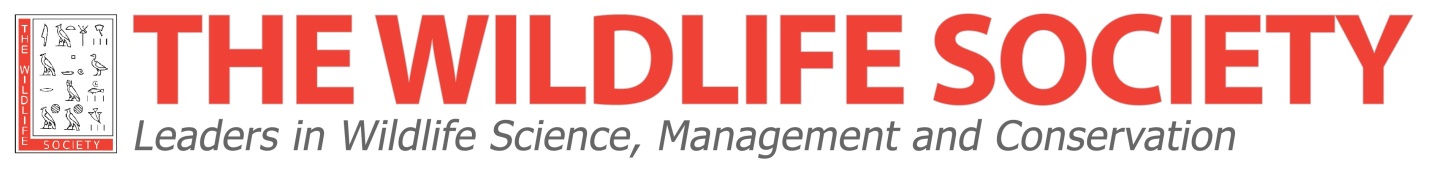 THE WILDLIFE SOCIETYTAX REPORT FORM FOR YEAR: ____2019____Insert Subunit Name:_________________Insert Employer ID # (tax #)*: ________________Please type all information and submit completed, electronic version via emailBeginning Balance 1 January 2019            					                                                                 _________Income between 1 January and 31 December 2019                                                      _________Subtotal                         _________Expenses between 1 January and 31 December 2019                                                    _________Balance as of 31 December 		       _________Did your organization unit spend any money on lobbying in 2019? Yes or no?  _________(Please refer to next page for a more detailed explanation)______________________Number of Current Members____________________________________________________________________		   Name (Please type)                                                         	Officer Title______________________________________________________________________________Date				Phone Number			Email AddressTHIS FORM MUST BE RETURNED NO LATER THAN 31 JANUARY Mariah Simmons, Unit Services Manager425 Barlow Place, Suite 200, Bethesda, MD  20814-2144msimmons@wildlife.org           301-897-9770 x 310Further details on lobbying question:If your Chapter, Section, Student Chapter, or Working Group of The Wildlife Society (aka organization units) is included on The Wildlife Society’s group exemption with the IRS, this question will determine whether or not TWS Staff can submit the Form 990-N to the IRS on your behalf. If your organization unit did spend money on lobbying in 2018 then additional paperwork will need to be submitted to the IRS and TWS Staff will follow-up with more information. 